Numbers- powtarzamy liczby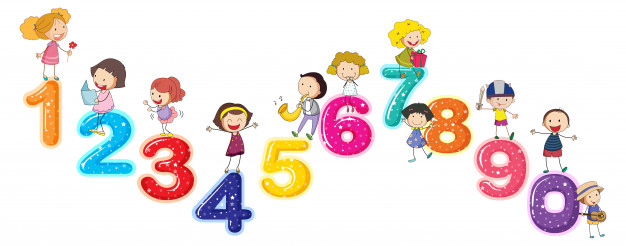 Powitanie: https://www.youtube.com/watch?v=tVlcKp3bWH8&feature=youtu.beZadanie 1Odtwórz piosenkę: dla dzieci 5-6 letnich: https://www.youtube.com/watch?v=D0Ajq682yrAdla dzieci 2-4 letnich: https://www.youtube.com/watch?v=xNw1SSz18GgZadanie 2przygotuj karton bądź kartkę, podziel ją na miejsca parkingowe i zapisz liczby (z pomocą rodzica), możesz również skorzystać z zamieszczonego wzoru,przygotuj samochodziki, policz je głośno,następnie zaparkuj samochodzik na miejsce z wybraną cyferką, powiedz ją głośno,zaparkuj wszystkie samochodziki w swoim garażu.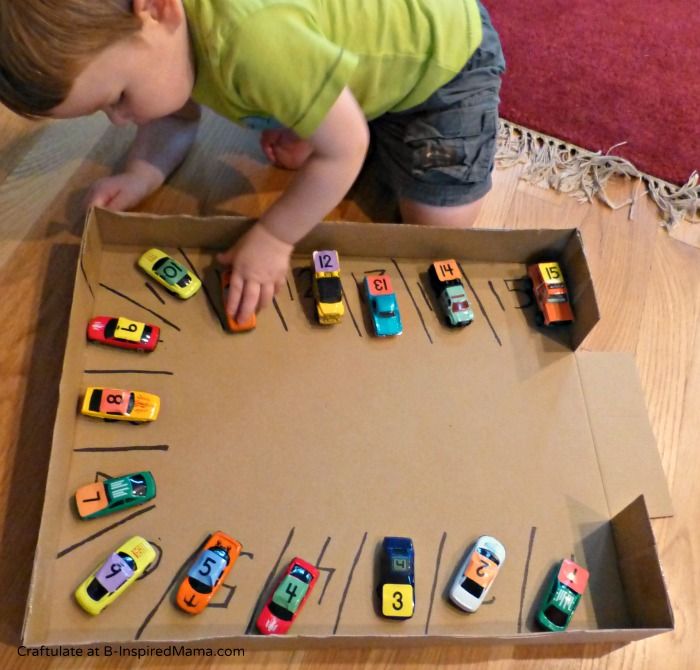 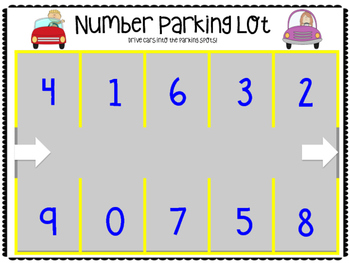 Pożegnanie: https://www.youtube.com/watch?v=PraN5ZoSjiYPrzygotowała Aleksandra Brzezińska